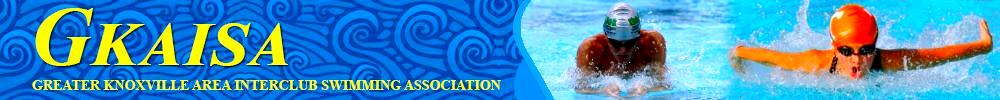 GKAISA Special Needs FormChampionship Meet July 27 – 29, 2018(1 Form per Swimmer)Team Abbreviation ___________   Team Name _______________________________________Coach’s Name__________________________________________________________________Coach’s Cell Phone Number ______________________________Coach’s e-mail address __________________________________________________________Swimmer’s Name _______________________________________________________________Special need ___________________________________________________________________Requested accommodation ___________________________________________________________________________________________________________________________________Events swimmer is entered in _____________________________________________________Form must be received by Sunday July 22, 2018.Please send to Tom Schumann, GKAISA Meet Referee, at: Tom Schumann642 Heather Brook CircleJefferson City 37760ortomschumann@aol.com